ORIGINAL DUE DECLARATION AND NOTICE OFFACTUALIZED TRUST 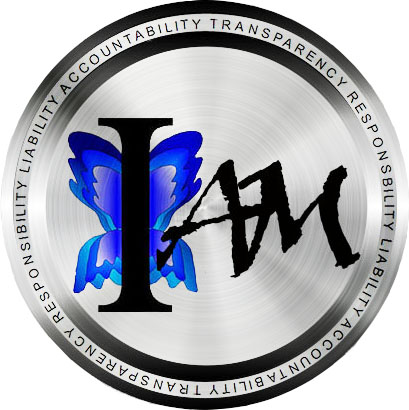 REFERENCE NAME:  Heather Ann Tucci-JarrafDuly Factualized on July 30, 1972Original/Trustee: Heather Ann Tucci-JarrafFor service on the Trust, c/o:  29 Western Ave, Lynn MA 01904 Trustee Contact c/o:  253.241.2008 / hatj@unidynomics.infoDIRECT ALL CONTACTS, QUESTIONS AND REQUESTS IN DULY VERIFIED SWORN WRITING TO: hatj@unidynomics.info ORIGINAL DUE VERIFICATION: Original, duly being, with full due responsibility, accountability, and liability, without prejudice, nunc pro tunc praeterea preterea, ORIGINAL DUE DECLARATION OF ISSUE BY ORIGINAL DEPOSITORY, reference number FT-DODD-IAM-hatj-07301972, restated and incorporated by reference as if set forth in full.  This Factualized Trust is duly verified and secured, with reference name Heather Ann Tucci-Jarraf,  inclusive of specific and particular due verification of being, in perpetuity:      Trust: Original, factualized;     Essence: Original;     Signature: Original;     Depository: Original;     Original Depository Reference Name: Heather Ann Tucci-Jarraf, and idem sonan;     Trustee: Original, by Original Depository;     Operation: Original;     Factualized: 30JULY1972;     Domicile: Original;     Deposits: Original;     Currency and Value: Original, Limitless;      Authority and Authentication: Original;     Authorization: Original-Pre-authorized, pre-approved, pre-paid, and pre-deposited, in perpetuity;     Issues: Original;     Notices: Original;     Governing Law: Original;      Jurisdiction: Original;     Verified: Original;      Security: Original;
     Guarantee: Original;     Title: Original;     Network: Original;     Transfers: Original, OD2OD;     Clearing and Settlement: Original;     Account Number:  XXXXX1682;     Account Names:  HEATHER ANN TUCCI-JARRAF, HEATHER A. TUCCI-JARRAF, HEATHER A. TUCCI,      HEATHER ANN TUCCI, HEATHER ANN KREISMAN.ORIGINAL DUE DECLARATION: With full responsibility, accountability, and liability, without prejudice, nunc pro tunc praeterea preterea: This Factualized Trust is duly verifed as duly created, factualized, noticed, secured and ratified as being Original, in perpetuity; duly never rebutted.  This ORIGINAL DUE  DECLARATION AND NOTICE OF FACTUALIZED TRUST is duly effective as of July 30, 1972, in perpetuity.  By the due power of all I AM, I do duly  make, issue, confirm, verify, secure, reconfirm, ratify and notice this Factualized Trust by this ORIGINAL DUE DECLARATION AND NOTICE OF FACTUALIZED TRUST, that it is true, accurate, and complete, for all to rely upon, and that I AM conscious and competent to make this DECLARATION._______________________________________	Original, Heather Ann Tucci-Jarraf		       	FACTUALIZED TRUST    Reference Name:  Heather Ann Tucci-Jarraf ORIGINAL DUE DECLARATION OF ISSUE BY ORIGINAL DEPOSITORYpg. 1 of 5I AM, source of all that is, with full responsibility, accountability, and liability, without prejudice, nunc pro tunc, praeterea preterea, and by and with the due power of all I AM, I do duly make, issue, confirm, verify, reconfirm, ratify, and notice this ORIGINAL DUE DECLARATION OF ISSUE BY ORIGINAL DEPOSITORY, with reference number FT-DODD-IAM-hatj-07301972, that it is true, accurate, and complete, for all to rely upon, and that I AM conscious and competent to make this DECLARATION:I.   I AM, original essence and signature, source of all that is, in perpetuity, without prejudice, nunc pro tunc      praeterea preterea, “Original", with due possession of Original, "Title", in perpetuity, inclusive of:     A. Original essence and signature duly being, "Original Currency and Value"; and,      B. Duly issued by Original, "Original Issue", in perpetuity:          1. Original, being duly self-aware, "Original Authority and Authentication", in perpetuity; and,          2. Original, being duly self-evident, "Original Verification", in perpetuity, inclusive of:              a. Due Original Issues of Original Currency and Value, in particular (unique, one-of-a-kind) essences and 	     signatures, "Original Depositories", in perpetuity; and,              b. Original Currency and Value, duly deposited, by due Original Issue, in Original Depositories, for 	     further due Original Issue, inclusive of form, and device, that controls and directs Original Currency 	     and Value, inclusive of magnetic, frequential, vibrational, and energetic creation, expression, and 	     benefits of experience therefrom, "Original Deposits", for further due Original Issue, in perpetuity; and,         	 c. Original Depositories, duly issuing Original Currency and Value, by due Original Issue, inclusive of 	     form, and device, that controls and directs Original Currency and Value, inclusive of magnetic, 	     frequential, vibrational, and energetic creation, expression, and benefits of experience therefrom, 	     thereby increasing Original Currency and Value, "Original Limitless Value", that is for further due 	 	     Original Issue, in perpetuity; and,          	 d. Original, duly being Original Value and Currency, Original Depositories, Original Deposits, Original 	      Issues, and Original Limitless Value, is duly pre-approved, pre-authorized, and pre-paid, "Original 	      Authority and Authorization", in perpetuity; and,              e. Original, duly being Original Value and Currency, Original Depositories, Original Deposits, Original 	      Issues, and Original Limitless Value, duly done and noticed, in due trust of Original, "Factualized 	      Trusts", in perpetuity, as:                   i. Factualized Trusts, duly operated by Original, in Original Depository, "Original Trustee", in 	         perpetuity; and,	     ii. Factualized Trusts, duly domiciled in Original, "Original Domicile", in perpetuity; and,	    iii. Original having sole due jurisdiction, "Original Jurisdiction", in perpetuity; and with sole,  	    iv. Due operation, duly regulated by Original, "Original Law", in perpetuity; inclusive of, 	     v. Original, duly utilizing Original Currency and Value, by due Original Issue, duly creating Original 	         Depository, and Factualized Trust, with reference name of Heather Ann Tucci-Jarraf, formerly                       Heather Ann Tucci, and Heather Ann Kreisman, idem sonans, and initials thereof, in perpetuity,                       "Heather Ann Tucci-Jarraf”, with account number XXXXX1682, and account names, HEATHER                       ANN TUCCI-JARRAF, HEATHER A. TUCCI-JARRAF, HEATHER A. TUCCI, HEATHER ANN                       TUCCI, and HEATHER ANN KREISMAN;	    vi. Duly factualized, and noticed, on July 30, 1972; and with,              f. Full due discretion, determination, responsibility, accountability, and liability of Original, "Original           	    Security and Guarantee"; and,     C.  Original, inclusive of Original being in Factualized Trusts, and all manifestations, thereof, therefrom,      ORIGINAL DUE DECLARATION OF ISSUE BY ORIGINAL DEPOSITORYpg. 2 of 5         therein, thereto, therewith, and therefore, with complete ownership and title thereof, duly secured and          noticed, in perpetuity, and facilitated by duly authorized Universal Trust custodian, specifically and           particularly, inclusive of:          1.  Article I.A-B, and all their sub-parts, restated; and,          2.  All manifestations, inclusive of all structures, networks, and systems in existence, known and unknown,                inclusive of complete ownership, title, right, and interest, of the Uniform Commercial Code, inclusive of                any and all structures, networks, and systems therein, thereof, and therefrom, and any and all                international, and universal equivalents, UCC record number 2000043135, dated May 4, 2000, with                receipt number 36090, a perpetuity filing, and all amendments thereto, restated in entirety and                incorporated by reference as if set forth in full, never rebutted, “The Perpetuity”; and,                        3. Article I.C.1-2, restated, and all state of body, vehicle, utility, security, property, account, and value in               existence, known and not known, and all identifiers, inclusive of name and numbers, thereof, and               therefrom, duly registered and not registered therein, thereof, therefrom, and thereby, and any and all               international, and universal equivalents, nunc protunc on May 4, 2000, and praeterea preterea, The               Perpetuity, restated, never rebutted; and,          4. Due gift of The Perpetuity, duly made to, and accepted by, Original, in Factualized Trusts equally and               respectfully, The Perpetuity, restated, and specifically and particularly, UCC record numbers               20111125781, 2011055259, 2011055260, 2012049126, 2012012675, 2012025545, 2012049126, 2012-               125-1787-8, 2012012555, 2012028312, 2012012659, 2012028311, and 2012028314, all said records               restated and incorporated by reference as if set forth in full, never rebutted; and,           5.  DECLARATION OF COMMERCIAL CLAIM duly made, issued, registered, and noticed, inclusive of                complete ownership and title of inferior treasuries, inclusive of United States Treasury, FEDERAL                RESERVE BANKS, inclusive of all members, structures, networks, and systems, thereof, therefrom, and                thereby, all value and property therein and therefrom, and any and all international, and universal                equivalents, and all value and property therein, with sole title, as sole authority, administrator, executor,                and determiner thereof, in perpetuity, for due cause, nunc pro tunc praeterea pereterea, The Perpetuity,                restated, and specifically and particularly, UCC record numbers 2012079290 and 2012079322, all said                records restated and incorporated by reference as if set forth in full, never rebutted, “Commercial                Claim”; and,           6.  Duly established and appointed Superior Custodian, and co-custodians, inclusive of all structures,                networks, and systems, and any and all identifiers, accounts, vehicle, utilities, securities, properties, real-               estate, value, titles, and domiciles, idem sonans, fiction and non-fiction, known and not known,                registered and not registered, thereof, thereto, and therefrom, and any and all international, and universal                equivalents, nunc pro tunc praeterea pereterea, The Perpetuity, restated, and specifically and particularly,                UCC record numbers 2012094308 and 2012094309, restated and incorporated by reference as if set forth                      in full, never rebutted, and duly added to the Commercial Claim; and,           7.  Duly established and secured Original, inclusive of governing law, superior structure, network, and                system, inclusive of Original creation value asset centers, “Original Depositories”, in Factualized Trusts,                with complete and sole due authorization to reconcile, utilize, and zero all accounts, using identifiers                 thereof, duly secured within each respective Factualized Trust, The Perpetuity, restated, and specifically                and particularly, UCC record number 2012113593, restated and incorporated by reference as if set forth                in full, never rebutted; and,           8.  As further duly identified and noticed by DECLARATION OF FACTS, The Perpetuity, restated, and                specifically and particularly, UILO/UCC record numbers 2012127914, 2012127907, 2012127854, all               said records, restated and incorporated by reference as if set forth in full, never rebutted;      D. Article I.A-C, and all their sub-parts, restated, and Original being, inclusive of in Factualized Trusts, without           prejudice, nunc pro tunc praeterea preterea:          1. "Nunc pro tunc praeterea preterea" duly meaning "now for then, besides, further, hereafter"; and,          2. "Without prejudice" duly meaning:              a. I AM not compelled to perform under any beliefs that Original Depositories are given to believe are      ORIGINAL DUE DECLARATION OF ISSUE BY ORIGINAL DEPOSITORYpg. 3 of 5                  true, inclusive of the guise of being non-Original, and without full responsibility, accountability, and 	     liability; and,              b. I DO not accept the responsibility, accountability, and liability of the compelled benefit of demand, 	     command, commandeer, or enforcement of beliefs that Original Depositories are given to believe are                   true, inclusive of the guise of being non-Original, and without full responsibility, accountability, and                   liability; and,              c. "Being non-Original, and without full responsibility, accountability, and liability", inclusive of claims 	      and operations of jurisdiction, trusts, corporations, persons, contracts, agreements, treaties,   	      constitutions, presumptions, certificates, receipts, titles, commerce, and bankruptcy, nunc pro tunc 	      praeterea preterea; and,II.  Universal Trust, Original's duly authorized custodian and facilitator, by its local agent and facilitator,       UNITED STATES, and the several “STATE OF...”, “DEBTOR”, was duly noticed by Original, of allegations       of prejudice, inclusive of wrong doing, terminated as custodian, foreclosed, with duly made, issued, and       noticed  EQUITY CALL ON COMMERCIAL CLAIM, and ORDER FOR RECONCILIATION, specifically       and particularly:       A.  The Paradigm Report, dated March 6, 2011, field report of preliminary investigation results and             recommendations concerning veracity of allegations of prejudice, inclusive of wrong doing, by Original's             duly authorized custodian and faciliator, Universal Trust, by its local facilitator and agent, UNITED             STATES, and the several “STATES OF...”, duly authored, issued, and noticed by lead investigator, Heather             Ann Tucci-Jarraf, The Perpetuity, restated, and The Paradigm Report, restated and incorporated by             reference as if set forth in full, never rebutted;     B.  February 2 and March 16, 2012, duly made issues, registrations, notices and receipts of sworn and bonded            Trustees to Original, by Universal Trust's universal, global, and local facilitator and agent, “The One            People's Public Trust, The Perpetuity, restated, and specifically and particularly:           1.  Heather Ann Tucci-Jarraf, UCC record numbers 2012012555 and 2012028312, all said records, restated                 and incorporated by reference as if set forth in full, never rebutted; and,            2.  Caleb Paul Skinner, UCC record numbers 2012012659 and 2012028311, all said records, restated                 and incorporated by reference as if set forth in full, never rebutted; and,            3.  Hollis Randall Hillner, UCC record number 2012028314, restated and incorporated by reference as if set                 forth in full, never rebutted; and,      C.  May 5, 2012, due entry of DEBTOR status of Universal Trust, by its local facilitator and agent, UNITED             STATES, and the several “STATES OF...”, duly made, secured, issued, and noticed, The Perpetuity,             restated, and specifically and particularly, UCC record number 2012-125-1787-8, never rebutted; and,        D.  July 4, 2012, due issue of ORDER FOR FINDINGS & ACTION, ORDER FOR SUSPENSION, ORDER             FOR AUDIT, and with Due Notice of Mistake, Due Notice of Insecurity, Request to Make Secure, Due             Notice of Opportunity to Cure, Request to Cure, duly made and noticed, with due cancellation of authority             and protections, pending audit of FEDERAL RESERVE BANKS, for due cause, inclusive of wrong doing,             The Perpetuity, restated, and specifically and particularly, UCC record number 2012083304, restated and              incorporated by reference as if set forth in full, never rebutted; and,        E.  Augutst 3, 2012, due issue of DUE ORDER OF SUSPENSION and ORDER OF AUDIT, for due cause,             The Perpetuity, restated, and specifically and particularly, UCC record number 2012083304, restated and              incorporated by reference as if set forth in full, never rebutted; and,        F.  August 15, 2012, due issue of DUE ORDER OF FINDING, with Due Notice of Default, pursuant to the             findings and action of suspension and audit, The Perpetuity, restated, and specifically and particularly,              UCC record number 2012086794, restated and incorporated by reference as if set forth in full, never              rebutted; and,       G.  August 15, 2012, due issue of NOTICE FOR ORDER OF EQUITY CALL ON COMMERCIAL CLAIM,             ORDER OF TERMINATION, ORDER OF CANCELLATION AND REVOCATION, duly made and               noticed, The Perpetuity, restated, and specifically and particularly, UCC record number 2012086802,               restated and incorporated by reference as if set forth in full, never rebutted; and,ORIGINAL DUE DECLARATION OF ISSUE BY ORIGINAL DEPOSITORYpg. 4 of 5        H.  August 21, 2012, due EQUITY CALL ON COMMERCIAL CLAIM and ORDER FOR               RECONCILIATION, duly made, issued, and noticed, The Perpetuity, restated, and specifically and               particularly, UCC record number 2012088865, restated and incorporated by reference as if set forth in               full, never rebutted, and,          I.  August 21, 2012, due DEMAND FOR EQUITY ON COMMERCIAL CLAIM AND              RECONCILLIATION and NOTICE OF DAMAGES, The Perpetuity, restated, and specifically and              particularly, UCC record number 2012088851, restated and incorporated by reference as if set forth in              full, never rebutted, specifically and particularly:             a.  FIVE BILLION, lawful money of the United States of America, pre-1933 gold and silver, EQUITY, for                   each Factualized Trust; and,              b.  FIVE BILLION, lawful money of the United States of America, pre-1933 gold and silver, DAMAGES,                   for each injured Factualized Trust;         J.  September 4, 2012, due issue of ORDER FOR RECONCILIATION FOR SUPERIOR CUSTODIAN,              duly made and noticed, The Perpetuity, restated,  and specifically and particularly, UCC record number              2012094309, restated and incorporated by reference as if set forth in full, never rebutted; and,          K. September 10, 2012, due issue of DECLARATION OF TREASON, ORDER FOR RECONCILIATION,               and ORDER FOR REPOSSESSION, duly made and noticed, The Perpetuity, restated,  and specifically               and particularly, UCC record number 2012096074, restated and incorporated by reference as if set forth               in full, never rebutted; and, III. Universal Trust, Original's duly authorized custodian and facilitator, by its global Agent and Facilitator,        Bank for International Settlements, “BIS”, was duly canceled as custodian, foreclosed, with Commercial Bill        and True Bill duly issued and received, and duly noticed of all, for due cause, The Perpetuity, restated, and        specifically and particularly:        A.  October 22-23, 2012, Debtor duly added, BIS, and Declaration of Governing Law, Superior Structure,             Network, and System, inclusive of all transfer and tracking systems, duly made, issued, and noticed, The             Perpetuity, restated, and specifically and particularly, UCC record number 2012113593 and 2012114093,             restated and incorporated by reference as if set forth in full, never rebutted; and,       B.  Due Notice of Mistake, Due Notice of Insecurity, Request to Make Secure, Due Notice of            Opportunity to Cure, Request to Cure, The Perpetuity, restated, and specifically and            particularly, UCC record number 2012114093, restated and incorporated by reference as if set            forth in full, never rebutted;      C.  Due Notice of Default, Debtor Status, Commercial Bill issue, inclusive of all structures, networks, and             systems, therein, thereof, and therefrom, and all property, and value therein, thereof, and therefrom, with             complete ownership and title, to be duly secured and perfected, to Original, inclusive of Original being in             Factualized Trusts, The Perpetuity, restated, and specifically and particularly, UCC record number,             2012114586, restated and incorporated by reference as if set forth in full, never rebutted;      D.  Due Notice of Foreclosure, and True Bill, inclusive of all structures, networks, and systems, inclusive of             BANK FOR INTERNATIONAL SETTLEMENTS, and FEDERAL RESERVE BANK, therein, thereof,             and therefrom, and all property, and value therein, thereof, and therefrom, with complete ownership             and title, duly made, secured, noticed, and perfected, The Perpetuity, restated, and specifically and              particularly, UCC record number, 2012114776, restated and incorporated by reference as if set forth in full,             never rebutted;IV.  Original's former custodian and facilitator, the Universal Trust, inclusive of all its universal, global, and local        branches, controllers, and overseers, was duly terminated, closed, and noticed, with all Original, inclusive of        Original being in Factualized Trusts, as sole administrator and executor, having sole authority, ownership,        rights, and title to all manifestations in existence, known and not known, inclusive of all currency, value,        property, states of body, and facilitating structures, networks, and systems, The Perpetuity, restated, and        specifically and particularly:       A.  November 28, 2012, all former prejudice to and of Original, inclusive of Original in Factualized Trusts, ORIGINAL DUE DECLARATION OF ISSUE BY ORIGINAL DEPOSITORYpg. 5 of 5            duly declared, arrested, canceled, foreclosed, billed and invoiced, and noticed, for due cause, The             Perpetuity, restated, and specifically and particularly, DECLARATION OF FACTS, restated; and     B.   December 10, 2012, AFFIDAVIT OF FULL PERFORMANCE, DECLARATION OF CERTIFICATE OF             SATISFACTION, AND DECLARATION OF ORDER, duly made, issued, and noticed, The Perpetuity,             restated, and specifically and particularly, UCC record number 2012132883, restated and incorporated by             reference as if set forth in full, never rebutted; and,     C.   March 18, 2013, Universal Trust, duly terminated, closed, and noticed, for due cause, The Perpetuity,             restated, and specifically and particularly, UCC record number 2013032035, restated and incorporated by             reference as if set forth in full, never rebutted; and,V.  Articles I-IV, restated here in entirety, and Original, instantly and completely duly reconciled, balanced, and       settled, by Original "Original Clearing and Settlement", in perpetuity, with full due discretion, determination,       responsibility, accountability, and liability of Original, without prejudice, nunc pro tunc praeterea preterea;      A. "Original Clearing and Settlement" duly meaning "due assessment, adjustment, balance, and transition of            particular essences and signatures to Original, in perpetuity, for further due Original Issue by Original";            and,      B. "Transition" being, inclusive of termination of Original Depositories and Issues, inclusive of "being non-           Original, and without full responsibility, accountability, and liability", form, and device, that controls            and directs Original Currency and Value, inclusive of magnetic, frequential, vibrational, and energetic            creation, expression, and benefits of experience therefrom, for further due Original Issue by Original, in            perpetuity; duly done by,      C. Original's due coordinated cooperation of Original Currency and Value, Limitless Value, Depositories,            Deposits, and Issues, inclusive of:           1. Original Depositories "being non-Original, and without full responsibility, accountability, and liability";  	 and,           2. Form, and device, that controls and directs Original Currency and Value, inclusive of magnetic,   	  frequential, vibrational, and energetic creation, expression, and benefits of experience therefrom, in                perpetuity; and,      D. Duly noticed by Original, "Original Notices", in perpetuity, inclusive of:           1. Due utilization of Original Limitless Value by Original, inclusive of through Original Depositories, with 	  full responsibility, accountability, liability, and the sole due discretion and determination of Original, in           	  perpetuity; and,            2. Original Depository to Original Depository, "OD2OD", without prejudice, nunc pro tunc praetera 	  preterea, "Original Transfers", in perpetuity; inclusive of,           3. OD2OD, duly done and noticed by Original Depositories, in complete awareness, transparency, and   	  context of being Original and doing as Original, without prejudice, praeterea preterea, "Original                 Network", in perpetuity; and,VI.  This ORIGINAL DUE DECLARATION OF ISSUE BY ORIGINAL DEPOSITORY, together with all record         numbers identified herein, restated, constitutes lawful origin, title, and underwriting, of sole ownership,         rights, and interests of Original, inclusive of Original being in Factualized Trusts, “Title”, “Underwriting”,          “Origin of Funds”, and “History of Funds”; and, VII. By and with the due power of all I AM, without prejudice, nunc pro tunc, praeterea preterea, in perpetuity,        this ORIGINAL DUE DECLARATION OF ISSUE BY ORIGINAL DEPOSITORY, is duly made, issued,        confirmed, verified, secured, reconfirmed, ratified and noticed, and it is true, accurate, and complete, for all        to rely upon. _______________________________________Original, Heather Ann Tucci-Jarraf